 (Little Tigers)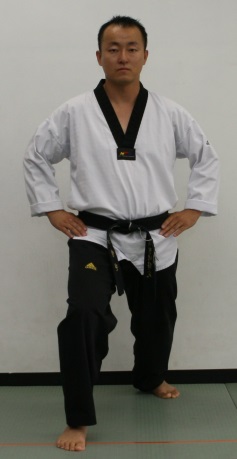 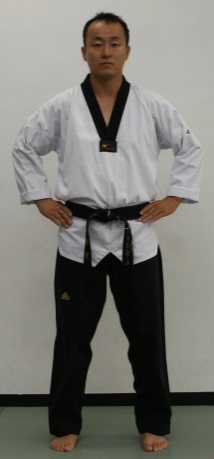 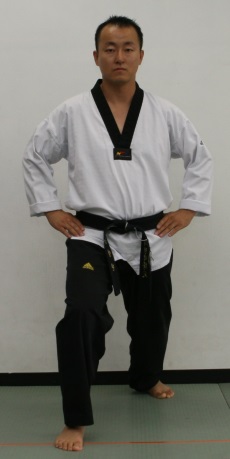 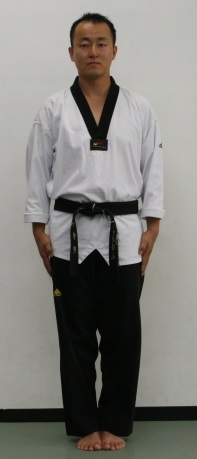 Kwon’s Taekwondo Little Tigers CourseWhite & Orange Stripe BeltTesting for White & Green Stripe BeltStudent must have 3 for color tips (Yellow, Blue, Red)          BASIC NUMBER THREE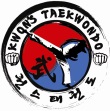           BASIC NUMBER THREE          BASIC NUMBER THREE          BASIC NUMBER THREE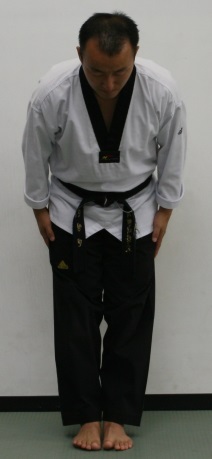 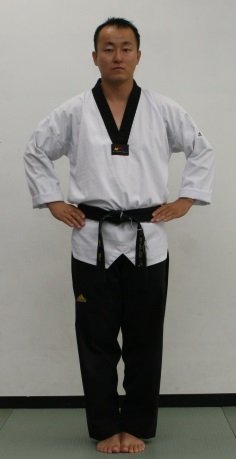 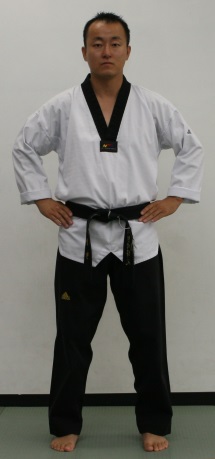 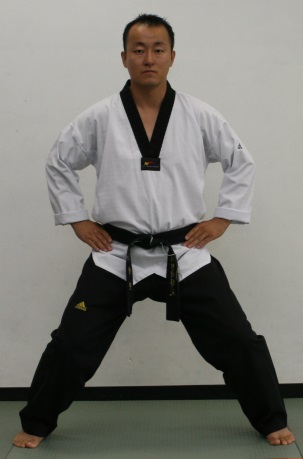 12345Hand sideBowHand on your hipsAttention stanceAttention stanceAttention stanceReady stanceHorseback stance109876Hand on your sideAttention stanceReady stanceLong stanceReady stanceLong stanceThank you Sir !StancesAttention, Ready stance, Horseback Riding stance, Walking stance, Kicking stanceBlocksLow block, High block, In blockStrikesPunch (1,2,3)Form (Yellow Stripe)BASIC NUMBER THREE (3)Kicking Techniques(Blue Stripe)FRONT KICK, AXE KICKBoard Breaking(Red Stripe)ELBOW STRIKEKicking Combination1. Front kick – axe kick2. Front kick - axe kick - double punchKorean Terms1. What is your master’s name?–Young Min Kwon Sir!2. What do you learn at this school?–Tae Kwon Do Sir!3. What is your parents name?4. What is your parents phone number?5. SA BUM NIM - Master instructor6. KAM SA HAM NI DA – Thank you7. AN NYUNG HA SE YO? - How are you?8. AN NYUNG HI GEI SE YO – Good- bye9. CHA RYEOT - Attention10. KYEUNG NAE - Bow11. JUN BEE - Ready12. SHI JAK - Begin13. BA RO - Return14. KI HAP - Yelling15. Korean counting 11 – 20Techniques you will be asked to demonstrateBasic stances, strikes, blocksKicking Techniques / Kicking combinationsBASIC NUMBER THREE (3)Breaking Board (Elbow Strike)Korean Terms / Physical Fitness (15 Push up, 15 Sit up)